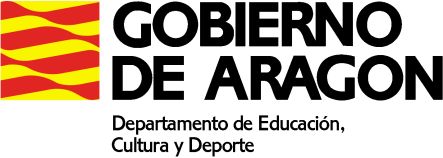 PLAN DE ACTIVIDADES DURANTE LA SUSPENSION DE LAS CLASES LECTIVAS PRESENCIALES (11 a 22 de mayo de 2020)CURSO: 3º ESPAMATERIA: InglésPROFESOR/A: Jorge Gil VillacampaMAIL del docente: jorgegilvillacampa@gmail.comUNIT 3 “FUTURE” ENGLISH FOR ADULTS TODAY 2 (Burlington) Enviad al correo electrónico o a Classroom, en documento o con foto.ACTIVIDADES SEMANA 8 (11-15 mayo) -Teoría: págs.133, 134 (voluntario: ejercicios traducir frases) Ejercicios: p.24 ej.2(traduce diálogo),3(completa diálogo), p.25(toda la página).Aquí tenéis los audios de todo el libro y la lista de ejercicios:https://www.burlingtonbooks.com/Spain/Page.aspx?PageID=2568&zoneIndex=3&subMenuIndex=4ACTIVIDADES SEMANA 9 (18-22 mayo) Ejercicios: p.26(toda la página), p. 27(toda la página, ej. 8 traduce el texto).Podéis entregar todos los ejercicios juntos o por semanas.ACCESO A MATERIALES ON LINE DE DIFERENTES NIVELES Y MATERIASAcceder a la siguiente dirección: http://aula2.educa.aragon.es/moodle/Elegir una de las enseñanzas: Acceso a Grado MedioAcceso a Grado SuperiorCompetencias Clave de Nivel 2Competencias Clave de Nivel 3ESPADSeleccionar el botón: Entrar como invitadoUtilizar la contraseña adecuada a la enseñanza seleccionada: Competencias Clave N2: estuClaven2_15Competencias Clave N3: estuClaven3_15Acceso a Grado Medio: estuGM_15Acceso a Grado Superior: estuGS_15ESPAD: estuEspad_15www.casacanal.es 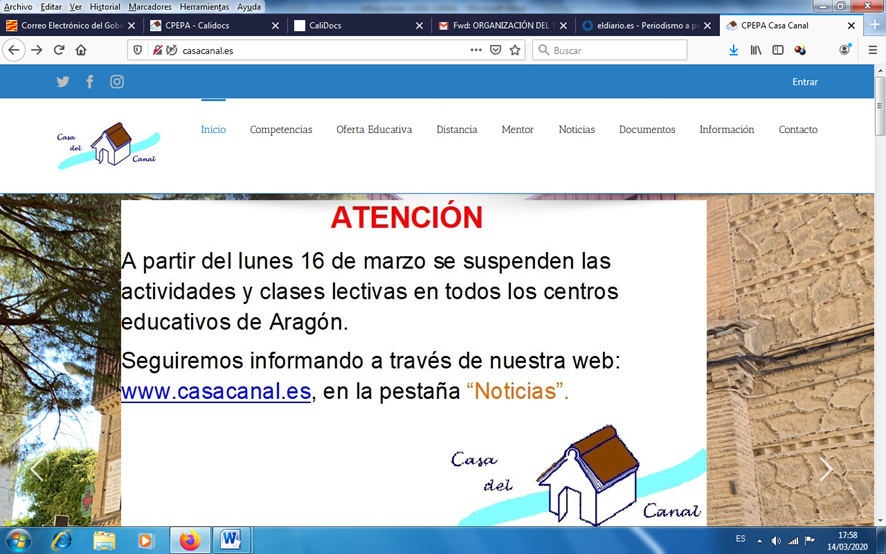 